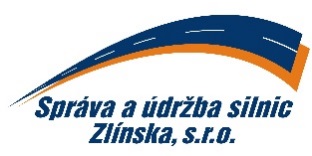 objednávka  číslo: 4/2017ze dne: 5.1.2017   Odběratel:		   Správa a údržba silnic Zlínska, s.r.o.   K Majáku 5001   760 01  Zlín   IČ: 26913453        	DIČ: CZ26913453   Bankovní spojení:  	UniCredit Bank   Číslo účtu:               	2107009012/2700	Tel.:		            577 044 223Dodavatel:SPEL – VY, s. r. o.elektro+plyn+automatyChmelnická 455763 36  ZlínE-mail: spelvy@seznam.czPol.MnožstvíNázevNázevCena za m.j.bez DPH1.Objednáváme u Vás celoročně: servis a revizi elektro a plynu, kotelny, plynových topidel a vodo-topoSplatnost: 30 dnůKontaktní osoba: Jana Krátká, mobil: 607 883 430Objednáváme u Vás celoročně: servis a revizi elektro a plynu, kotelny, plynových topidel a vodo-topoSplatnost: 30 dnůKontaktní osoba: Jana Krátká, mobil: 607 883 430Potvrzení odběratele (razítko a podpis):                  Ing. Michla Hanačík                       jednatel společnostiPotvrzení odběratele (razítko a podpis):                  Ing. Michla Hanačík                       jednatel společnostiPotvrzení odběratele (razítko a podpis):                  Ing. Michla Hanačík                       jednatel společnostiPotvrzení dodavatele:Převzal a souhlasí (jméno, podpis, razítko):Potvrzení dodavatele:Převzal a souhlasí (jméno, podpis, razítko):Potvrzení odběratele (razítko a podpis):                  Ing. Michla Hanačík                       jednatel společnostiPotvrzení odběratele (razítko a podpis):                  Ing. Michla Hanačík                       jednatel společnostiPotvrzení odběratele (razítko a podpis):                  Ing. Michla Hanačík                       jednatel společnostiVyřizuje:(jméno hůlkovým písmem)                                      Tel.:Vyřizuje:(jméno hůlkovým písmem)                                      Tel.: